 中興國中110學年度第二學期七、八年級學生作業檢查作業抽查時間更正通知壹、本校自111年5/23-27依據桃園市防疫會議決議暫停實體課程，改採線上授課。貳、原訂下週實施七、八年級學生作業檢查的實施日程，順延一周。更動如下:一、檢查科目：數學、自然(生物/理化)、公民、基礎數學、科學教育、權利與我二、檢查日期：111/05/30～111/06/09三、檢查範圍：各科習作為第一、二次定期評量（或依任課老師的規定）  彈性課程則無範圍規定，可以多元呈現(如: 學習單...)或依任課老師的規定四、檢查方式：(1-1) 批改週111/05/16(一)～110/05/20(五) 　　副班長提醒須檢查科目的小老師收齊同學作業送給任課老師批改。
小老師須將缺漏、未繳交名單登記在「作業檢查登記表」，並提醒同學補交。(1-2) 補批改111/05/30(一)～111/05/31(二) 　　小老師提醒缺漏、未繳交同學補交，並送請任課老師補批改及修正「作業檢查登記表」。(2) 檢查週 七年級111/06/01(三)12:25 ， 八年級111/06/02(四)12:25    副班長帶領小老師將收到的作業/學習單和「作業檢查登記表」送至文301英聽教室檢查。(3) 檢查結果依校規懲處: 優良者嘉獎一次(原則上每班3名)，不合格者(不限人數，未訂正錯誤	/缺漏，或未完成補交者) 補交截止日:06/09(四) 依校規每科記警告一次。   作業檢查流程			教務處教學組 111.05.20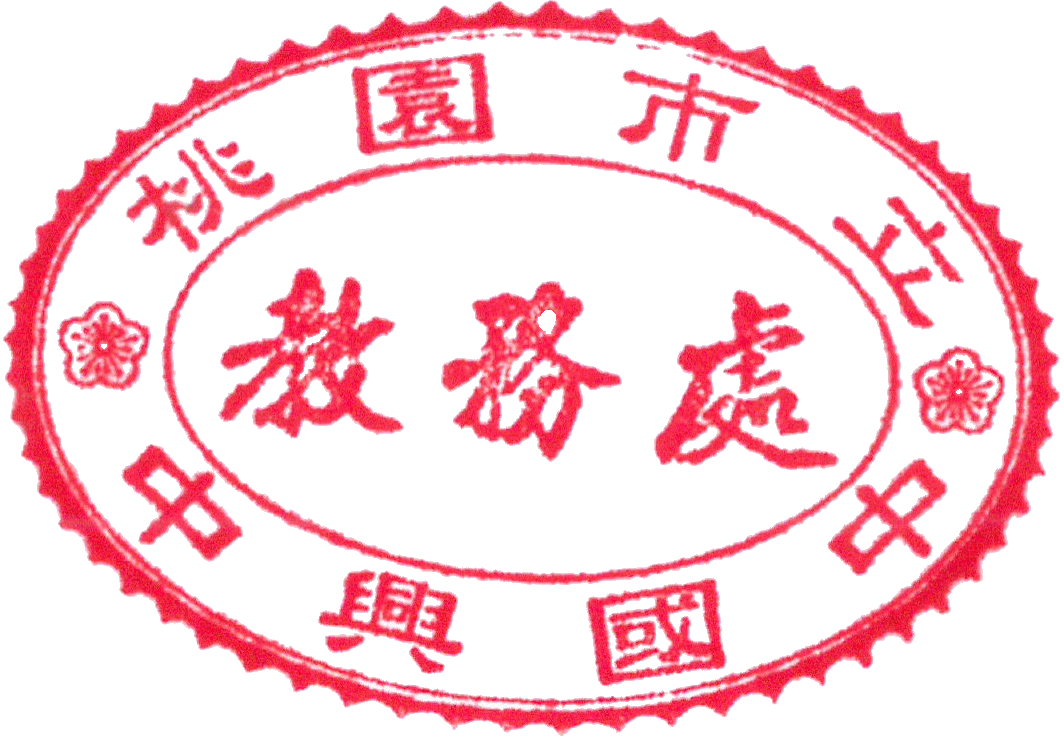 